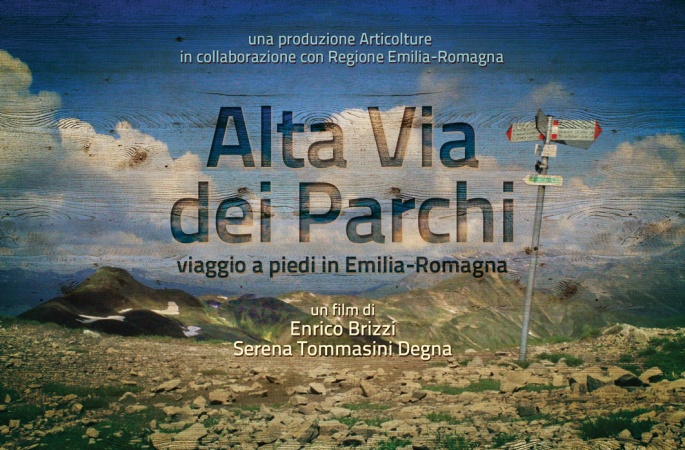 Calendario presentazioni  del film documentario "alta via dei parchi-viaggio a piedi in Emilia-Romagna”dataora e luogo 28 febbraioore 21.00 Marano sul Panaro (MO), Via 1° Maggio nell'ambito della rassegna "Azione Natura"7 marzoore 21.00 Reggio Emilia, "L'Appennino scende in città" 11 marzo ore 21.15 Cinema Edison, Parma Largo 8 Marzo 9/B 14 marzo ore 21.00 Teatro degli Atti  Rimini,  Via Cairoli 42   17 marzo ore 22.40 Cinema City, Ravenna, Via Secondo Bini 5/7  19 marzo ore 21.00 Cinema Capitol Fiorenzuola d'Arda (PC), Largo Gabrielli 6  20 marzo ore 21.15 Sala Truffaut, Modena, Palazzo Santa Chiara Via degli Adelardi 4 24 marzo ore 21,00 Cinema Eden, Puianello (RE), Piazza Gramsci 8/1    26 marzo ore 21.15 Cinema Italia, Soliera (MO) Via Garibaldi 2 aprile ore 21.00 Castel D’Aiano Sala Civica  Via Val D’Aneva (Parco Croce)   2 aprile ore 20.30 Cinema Nuovo Jolly2, San Nicolò di Rottofreno (PC),  Via Emilia Est 7/A 3 aprile ore 21.00  Biblioteca Comunale Cesare Pavese, Casalecchio di Reno (BO), Via Porrettana 360 3 aprile ore 21.00 Centro Civico Corticella Sala Alessandri,  Bologna,  Via Gorki 104 aprile ore 21.00 Monzuno Brento Circolo Culturale Monte Adone Via dello Sport 1  7 aprile ore 20.30 Cinema Rosebud Reggio Emilia Via Medaglie d’Oro Resistenza 6 7 aprile ore 21.00 Cinema San Biagio, Cesena, Via Aldini 24 9 aprile ore 21.00 Cinema Walter Mac Mazzieri, Pavullo (MO) Via Giardini 190 16 aprile ore 21.00  Auditorium Comunale, Monte San Pietro (BO) Via IV Novembre 4 Calderino di Monte San Pietro16 aprile ore 21.00 Teatro Comunale Castello d’Argile (BO) , Via Matteotti 150 18 aprile ore 20.00 Marzabotto Lama di Reno – Circolo sportivo Lama di Reno – Via Caduti 27.11.1943, 18  29 aprile ore 20.00 Cinema San Luigi, Forlì  Via Nanni 12 3 maggioore 18.30 Cinema Le Grazie Bobbio (PC) Contrada dell’Ospedale 2 7 maggioore 22.00 Teatro Comunale Alice Zeppilli, Pieve di Cento (BO)  Piazza Andrea Costa 178 maggioore 21.00  Biblioteca Comunale Cesare Croce, San Giovanni in Persiceto (BO) Palazzo SS. Salvatore Piazza Garibaldi 78 maggioore 21.15 Cinema Sarti Faenza (RA) Via Scaletta 10 9 maggioore 21.00 Biblioteca Comunale San Benedetto Val di Sambro (BO)  Via Roma 4  15 maggio ore 21.00 Cinema Kursall, Porretta Terme16 maggio ore 21.00 Sala Comunale San Felice sul Panaro (MO) Via Agnini18 maggio ore 21.00 Cinema Tiberio Rimini Via San Giuliano 16 